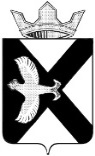 АДМИНИСТРАЦИЯ МУНИЦИПАЛЬНОГО ОБРАЗОВАНИЯ ПОСЕЛОК БОРОВСКИЙТЮМЕНСКОГО МУНИЦИПАЛЬНОГО РАЙОНА ТЮМЕНСКОЙ ОБЛАСТИПОСТАНОВЛЕНИЕ14 ноября 2023 г. 						                               № 42р.п. БоровскийО внесении изменений в постановление от 18.09.2018 № 96 «Об утверждении "Схемы водоснабжения и водоотведения  поселок Боровский на 2016-2025 гг.» (с изменениями от 25.07.2019 №58, 16.07.2020 №46, 05.10.2020 №60, 03.11.2020 №72, 27.11.2020 №81, 29.06.2021 №37, 18.11.2021 №76, 26.10.2022 №48, 10.04.2023 №15)	В соответствии с Федеральным законом от 06.10.2003 № 131-ФЗ «Об общих принципах организации местного самоуправления в Российской Федерации», Федеральным законом от 07.12.2011 № 416-ФЗ «О водоснабжении и водоотведении»:1. Внести изменения в постановление от 18.09.2018 № 96 «Об утверждении "Схемы водоснабжения и водоотведения  поселок Боровский на 2016-2025 гг.» (с изменениями от 25.07.2019 №58, 16.07.2020 №46, 05.10.2020 №60, 03.11.2020 №72, 27.11.2020 №81, 29.06.2021 №37, 18.11.2021 №76, 26.10.2022 №48):1.1.  в приложение к постановлению от 18.09.2018 № 96 «Об утверждении "Схемы водоснабжения и водоотведения  поселок Боровский на 2016-2025 гг.» (с изменениями от 25.07.2019 №58, 16.07.2020 №46, 05.10.2020 №60, 03.11.2020 №72, 27.11.2020 №81, 29.06.2021 №37, 18.11.2021, №7626.10.2022 №48, 10.04.2023 №15 ) - (далее - приложение к Постановлению) внести следующие изменения: - пункт 1.6.2	приложения к Постановлению изложить в новой редакции: «1.6.2. Оценка величины необходимых капитальных вложений в строительство и реконструкцию объектов централизованных систем водоснабжения:Совокупная величина необходимых капитальных вложений в строительство и реконструкцию объектов централизованных систем водоснабжения составляет:170 437,18 тыс. руб., в т.ч.:•	1 этап – 137 231,74 тыс. руб.;•	2 этап – 33 205,44 тыс. руб.   - таблицу 19 приложения к Постановлению изложить в новой редакции:Таблица 19Совокупная величина необходимых капитальных вложений в строительство и реконструкцию объектов централизованных систем водоснабжения муниципального образования поселок Боровский на 2019 – 2025 гг. - абзац 8 пункта 2.6. приложения к Постановлению изложить в новой редакции: п. 2.6 Оценка потребности в капитальных вложениях в строительство, реконструкцию и модернизацию объектов централизованной системы водоотведения Совокупная величина необходимых капитальных вложений в строительство и реконструкцию объектов централизованных систем водоотведения п.Боровский составляет  518 631,09 тыс. руб., в т.ч.:•	1 этап – 323 503,06 тыс. руб.;•	2 этап – 195 128,03 тыс. руб.  - таблицу 35 читать в новой редакции приложения к Постановлению изложить в новой редакции:Таблица 35 Совокупная величина необходимых капитальных вложений в строительство и реконструкцию объектов централизованных систем водоотведения муниципального образования поселок Боровский на 2019 – 2025 гг.  - приложение 1 «Перечень мероприятий Схемы водоснабжения и водоотведения муниципального образования поселок Боровский на 2019 –2025гг « к «Схеме водоснабжения и водоотведения  поселок Боровский на 2016-2025 гг.» изложить в новой редакции согласно приложению 1 к настоящему постановлению.2. Обнародовать настоящее постановление посредством размещения на информационных стендах в местах, установленных администрацией муниципального образования поселок Боровский и разместить его на официальном сайте Администрации Тюменского муниципального района,  администрации муниципального образования поселок Боровский в информационно-коммуникационной сети «Интернет».3.  Настоящее постановление вступает в силу после его обнародования.4.  Контроль за выполнением постановления возложить на            заместителя главы администрации муниципального образования по строительству, благоустройству, землеустройству, ГО и ЧС.Глава муниципального образования                                                    С.В.СычеваПриложение 1Перечень мероприятий Схемы водоснабжения и водоотведения муниципального образования поселок Боровский на 2019 – 2025 гг.№ п/пНаименованиеВсего(2019-2025 гг.),тыс. руб.в т.ч. по этапам реализации:в т.ч. по этапам реализации:№ п/пНаименованиеВсего(2019-2025 гг.),тыс. руб.1 этап(2019-2024 гг.)2 этап(2025 г.)Водоснабжение170 437,19137 231,7433 205,441Предложения по строительству, реконструкции и техническомуперевооружению сетей и сооружений водоснабжения170 437,19137 231,7433 205,44№ п/пНаименованиеВсего(2019-2025 гг.), тыс. руб.в т.ч. по этапам реализации:в т.ч. по этапам реализации:№ п/пНаименованиеВсего(2019-2025 гг.), тыс. руб.1 этап(2019 - 2024 гг.)2 этап(2025 г.)Водоотведение518 631,09323 503,06195 128,031Предложения по строительству, реконструкции и техническому перевооружению сетей и сооружений водоотведения513 228,06323 503,06189 725,00№ п/пНаименование мероприятия20202021202220232024202520262027Источник финансированияОбъем инвестиций, тыс. руб.Объем инвестиций, тыс. руб.ВодоснабжениеВодоснабжениеВодоснабжениеВодоснабжениеВодоснабжениеВодоснабжениеВодоснабжениеВодоснабжениеВодоснабжениеВодоснабжениеВодоснабжениеВодоснабжениеВодоснабжение1Строительство сетей водоснабжения Д=500мм (участок от точки подключения в г. Тюмень до п. Боровский, ориентировочная протяженность 10350м)3 346,00Собственные средства (Амортизационные отчисления)3 346,00105 869,601Строительство сетей водоснабжения Д=500мм (участок от точки подключения в г. Тюмень до п. Боровский, ориентировочная протяженность 10350м)94 230,008 283,6010,00Бюджетные средства (Расходы концедента) местный источник102 523,60105 869,602Строительство ВНС, 1 шт16 128,9310,0012 452,68Собственные средства (Амортизационные отчисления)28 591,6155 180,582Строительство ВНС, 1 шт1 560,550,000,00Собственные средства (Амортизационные отчисления будущих периодов)1 560,5555 180,582Строительство ВНС, 1 шт462,003 803,6610,0020 752,76Бюджетные средства (Расходы концедента) местный источник25 028,4255 180,58ИТОГОИТОГО0,000,000,0016 128,933 356,0012 452,680,000,00Собственные средства (Амортизационные отчисления)31 937,61161 050,18ИТОГОИТОГО0,000,000,001 560,550,000,000,000,00Собственные средства (Амортизационные отчисления будущих периодов)1 560,55161 050,18ИТОГОИТОГО0,000,0094 692,0012 087,2620,0020 752,760,000,00Бюджетные средства (Расходы концедента) местный источник127 552,02161 050,183Реконструкция участка водопровода Д=160мм с увеличением пропускной способности до Д=315мм в районе ул. Мира п.Боровский (ориентировочная протяженность 745м)938,708 348,30100,00плата за подключение9 387,009 387,00ВСЕГО по водоснабжениюВСЕГО по водоснабжению0,000,000,0016 128,933 356,0012 452,680,000,00Собственные средства (Амортизационные отчисления)31 937,61161 050,18ВСЕГО по водоснабжениюВСЕГО по водоснабжению0,000,000,001 560,550,000,000,000,00Собственные средства (Амортизационные отчисления будущих периодов)1 560,55161 050,18ВСЕГО по водоснабжениюВСЕГО по водоснабжению0,000,0094 692,0012 087,2620,0020 752,760,000,00Бюджетные средства (Расходы концедента) местный источник127 552,02161 050,18ВСЕГО по водоснабжениюВСЕГО по водоснабжению938,708 348,30100,000,000,000,000,000,00плата за подключение9 387,009 387,00ВСЕГО по водоснабжениюВСЕГО по водоснабжению938,708 348,3094 792,0029 776,743 376,0033 205,440,000,00ИТОГО170 437,18170 437,18ВодоотведениеВодоотведениеВодоотведениеВодоотведениеВодоотведениеВодоотведениеВодоотведениеВодоотведениеВодоотведениеВодоотведениеВодоотведениеВодоотведениеВодоотведение1Строительство канализационного коллектора Д=500мм п. Боровский – Тюмень (ориентировочная протяженность 11000м)12 372,92Собственные средства (Амортизационные отчисления)12 372,92162 604,061Строительство канализационного коллектора Д=500мм п. Боровский – Тюмень (ориентировочная протяженность 11000м)4 824,80Собственные средства (Расходы на капитальные вложения (инвестиции), финансируемые за счет нормативной прибыли)4 824,80162 604,061Строительство канализационного коллектора Д=500мм п. Боровский – Тюмень (ориентировочная протяженность 11000м)117 367,0625 453,002 486,28100,00Бюджетные средства (Расходы концедента) местный источник145 406,34162 604,062Строительство КНС с точкой слива, 1шт32 667,0035 382,00100,00187 577,00Бюджетные средства (Расходы концедента) местный источник255 726,00255 726,003Строительство квартальных сетей канализации Д=355мм п. Боровский (ориентировочная протяженность 6300м)22 780,0023 492,009 398,00Бюджетные средства (Расходы концедента) местный источник55 670,0055 670,004Строительство внутриквартальных сетей канализации Д=160мм с целью обеспечения отдельных территорий населенных пунктов централизованным водоотведением (ориентировочная протяженность 1 720м). МО п. Боровский1 300,007 860,00Бюджетные средства (Расходы концедента) местный источник9 160,009 160,005Реконструкция внутриквартальных сетей канализации Д=160мм с целью обеспечения отдельных территорий населенных пунктов централизованным водоотведением (ориентировочная протяженность 1 650м). МО п.Боровский4 664,004 614,00Бюджетные средства (Расходы концедента) местный источник9 278,009 278,006Строительство КНС в районе ул. Мира с учетом вывода из эксплуатации  существующей КНС-3 п.Боровский0,000,0016 832,001 900,0010,002 048,00плата за подключение20 790,0020 790,007Ликвидация объектов водоотведения выведенных из эксплуатацииСобственные средства (Амортизационные отчисления будущих периодов)0,005 403,037Ликвидация объектов водоотведения выведенных из эксплуатацииСобственные средства (Амортизационные отчисления)0,005 403,037Ликвидация объектов водоотведения выведенных из эксплуатации5 403,03Собственные средства (Расходы на капитальные вложения (инвестиции), финансируемые за счет нормативной прибыли)5 403,035 403,03ВСЕГО по водоотведениюВСЕГО по водоотведению0,000,000,000,0012 372,920,000,000,00Собственные средства (Амортизационные отчисления)12 372,92497 841,09ВСЕГО по водоотведениюВСЕГО по водоотведению0,000,000,000,004 824,805 403,030,000,00Собственные средства (Расходы на капитальные вложения (инвестиции), финансируемые за счет нормативной прибыли)10 227,83497 841,09ВСЕГО по водоотведениюВСЕГО по водоотведению0,000,000,000,000,000,000,000,00Иные собственные средства (плата за негативное воздействие на работу централизованной системы водоотведения)0,00497 841,09ВСЕГО по водоотведениюВСЕГО по водоотведению0,000,000,000,000,000,000,000,00Собственные средства (Амортизационные отчисления будущих периодов)0,00497 841,09ВСЕГО по водоотведениюВСЕГО по водоотведению0,000,000,000,000,000,000,000,00Бюджетные средства (Расходы концедента) федеральный источник0,00497 841,09ВСЕГО по водоотведениюВСЕГО по водоотведению0,000,000,000,000,000,000,000,00Бюджетные средства (Расходы концедента) региональный источник0,00497 841,09ВСЕГО по водоотведениюВСЕГО по водоотведению0,000,00177 478,0690 241,0019 844,28187 677,000,000,00Бюджетные средства (Расходы концедента) местный источник475 240,34497 841,09ВСЕГО по водоотведениюВСЕГО по водоотведению0,000,0016 832,001 900,0010,002 048,000,000,00плата за подключение20 790,0020 790,000,000,00194 310,0692 141,0037 052,00195 128,030,000,00ИТОГО518 631,09518 631,09ОбщаяОбщая0,000,000,0016 128,9315 728,9212 452,680,000,00Собственные средства (Амортизационные отчисления)44 310,53658 891,27ОбщаяОбщая0,000,000,000,000,000,000,000,00Займы и кредиты0,00658 891,27ОбщаяОбщая0,000,000,000,004 824,805 403,030,000,00Собственные средства (Расходы на капитальные вложения (инвестиции), финансируемые за счет нормативной прибыли)10 227,83658 891,27ОбщаяОбщая0,000,000,000,000,000,000,000,00Иные собственные средства (плата за негативное воздействие на работу централизованной системы водоотведения)0,00658 891,27ОбщаяОбщая0,000,000,001 560,550,000,000,000,00Собственные средства (Амортизационные отчисления будущих периодов)1 560,55658 891,27ОбщаяОбщая0,000,000,000,000,000,000,000,00Бюджетные средства (Расходы концедента) федеральный источник0,00658 891,27ОбщаяОбщая0,000,000,000,000,000,000,000,00Бюджетные средства (Расходы концедента) региональный источник0,00658 891,27ОбщаяОбщая0,000,00272 170,06102 328,2619 864,28208 429,760,000,00Бюджетные средства (Расходы концедента) местный источник602 792,36658 891,27ОбщаяОбщая938,708 348,3016 932,001 900,0010,002 048,000,000,00плата за подключение30 177,0030 177,00938,708 348,30289 102,06121 917,7440 428,00228 333,470,000,00ИТОГО689 068,27689 068,27